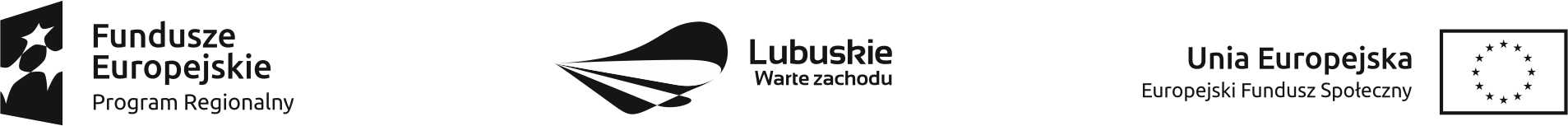 				Zielona Góra, 14.03.2022 r. OR.273.2.2022Postępowanie pn.  „Dostawa pomocy dydaktycznych – elementy wyposażenia 
i narzędzia”INFORMACJAudostępniane na podstawie art. 222 ust 5 ustawy z dnia 11 września 2019 r.  Prawo zamówień publicznych (Dz.U. z 2021 r. poz. 1129 ze zm.)Z OTWARCIA OFERTw dniu 14.03.2022 r. Nr ofertyNazwa i adres WykonawcyCena oferty brutto1Biuro Inżynieryjne  MartexMarcin PuźniakGorzeszów 1958-405 Krzeszów12 192,99 zł2Supply24 sp. z o.o.pl. Solny 14A/350-062 Wrocław12 499,26 zł3eSzydłowski Łukasz szydłowskiul. Piekarska 149-353 Zielęcice10 157,34 zł 4Przedsiębiorstwo HandloweKOGEX sp. z o.o.ul. Myszkowska 1652-019 Wrocław10 025,73 zł 5TTRUKMEN sp. z o.o.ul. Niepodległości 44-4875- 252 Koszalin25 104,30 zł